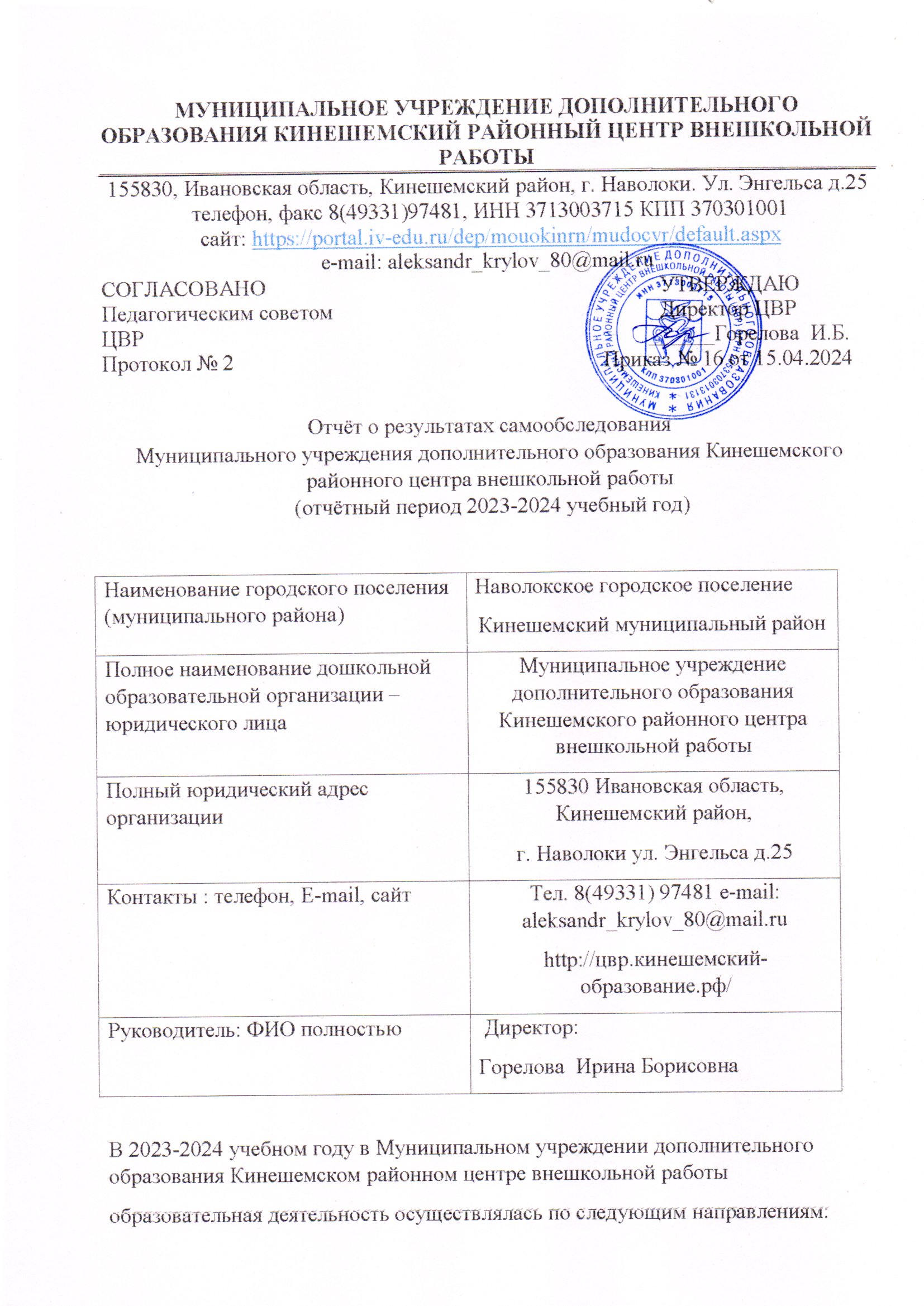 - художественно-эстетической;- туристско-краеведческой;- социально-педагогической;- научно-технической;- эколого-биологической.     - естественнонаучной; -культурологической;- физкультурно-спортивной.N п/пПоказателиЕдиница измерения1.Образовательная деятельность1.1Общая численность учащихся, в том числе:1190/ 865человека1.1.1Детей дошкольного возраста (4 - 5 лет)301.1.2Детей младшего школьного возраста (6-9 лет)3251.1.3Детей среднего школьного возраста (10- 14 лет)3341.1.4Детей старшего школьного возраста (15 - 18 лет)1761.2Численность учащихся, обучающихся по образовательным программам по договорам об оказании платных образовательных услуг0 человек1.3Удельный вес численности учащихся, занимающихся в 2-х и более объединениях (кружках, секциях, клубах), в общей численности учащихся27%1.4Удельный вес численности учащихся с применением дистанционных образовательных технологий, электронного обучения, в общей численности учащихся1 человек/0,08%1.5Удельный вес численности учащихся по образовательным программам для детей с выдающимися способностями, в общей численности учащихся3 человека0, 2 %1.6Численность/удельный вес численности учащихся по образовательным программам, направленным на работу с детьми с особыми потребностями в образовании, в общей численности учащихся, в том числе:9/0,7%1.6.1Учащиеся с ограниченными возможностями здоровья8/0,67%1.6.2Дети-сироты, дети, оставшиеся без попечения родителей0 человек/%1.6.3Дети-мигранты0 человек/%1.6.4Дети, попавшие в трудную жизненную ситуацию0 человек/%1.7Численность/удельный вес численности учащихся, занимающихся учебно-исследовательской, проектной деятельностью, в общей численности учащихся12 человек/1,16%1.8Удельный вес численности учащихся, принявших участие в массовых мероприятиях (конкурсы, соревнования, фестивали, конференции), в общей численности учащихся, в том числе:38,4 %1.8.1На зональном уровне26,8 %1.8.2На областном уровне7,7%1.8.3На межрегиональном уровне0,5% 1.8.4На федеральном уровне3,6%1.8.5На международном уровне0,6 %1.9Численность/удельный вес численности учащихся - победителей и призеров массовых мероприятий (конкурсы, соревнования, фестивали, конференции), в общей численности учащихся, в том числе:51/4,2%1.9.1На зональном уровне1,5%1.9.2На областном уровне0,9%1.9.3На межрегиональном уровне0,1% 1.9.4На федеральном уровне1,5%1.9.5На международном уровне0,1%1.10Численность/удельный вес численности учащихся, участвующих в образовательных и социальных проектах, в общей численности учащихся, в том числе:51/4,2%1.10.1Муниципального уровня2,7%1.10.2Регионального уровня1,5%1.10.3Межрегионального уровня0%1.10.4Федерального уровня0%1.10.5Международного уровня0%1.11Количество массовых мероприятий, проведенных образовательной организацией, в том числе:151.11.1На муниципальном уровне91.11.2На региональном уровне01.11.3На межрегиональном уровне01.11.4На федеральном уровне01.11.5На международном уровне01.12Общая численность педагогических работников55 человек1.13Численность/удельный вес численности педагогических работников, имеющих высшее образование, в общей численности педагогических работников36 человек/65%1.14Численность/удельный вес численности педагогических работников, имеющих высшее образование педагогической направленности (профиля), в общей численности педагогических работников35 человека/60%1.15Численность/удельный вес численности педагогических работников, имеющих среднее профессиональное образование, в общей численности педагогических работников 17 человек/30%1.16Численность/удельный вес численности педагогических работников, имеющих среднее профессиональное образование педагогической направленности (профиля), в общей численности педагогических работников14 человек/ 25%1.17Численность/удельный вес численности педагогических работников, которым по результатам аттестации присвоена квалификационная категория, в общей численности педагогических работников, в том числе:27 человека/49%1.17.1Высшая19 человек1.17.2Первая27человек1.18Численность/удельный вес численности педагогических работников в общей численности педагогических работников, педагогический стаж работы которых составляет:1.18.1До 5 лет2 человека1.18.2Свыше 30 лет12человек1.19Численность/удельный вес численности педагогических работников в общей численности педагогических работников в возрасте до 30 лет2 человека1.20Численность/удельный вес численности педагогических работников в общей численности педагогических работников в возрасте от 55 лет21 человек1.21Численность/удельный вес численности педагогических и административно-хозяйственных работников, прошедших за последние 5 лет повышение квалификации/профессиональную переподготовку по профилю педагогической деятельности или иной осуществляемой в образовательной организации деятельности, в общей численности педагогических и административно-хозяйственных работников50 человек1.22Численность/удельный вес численности специалистов, обеспечивающих методическую деятельность образовательной организации, в общей численности сотрудников образовательной организации0 человек1.23Количество публикаций, подготовленных педагогическими работниками образовательной организации:6шт1.23.1За 3 года6 шт1.23.2За отчетный период11.24Наличие в организации дополнительного образования системы психолого-педагогической поддержки одаренных детей, иных групп детей, требующих повышенного педагогического внимания  3  человека2.Инфраструктура2.1Количество компьютеров в расчете на одного учащегося3 единицы2.2Количество помещений для осуществления образовательной деятельности, в том числе:4 единицы2.2.1Учебный класс4 единицы2.2.2Лаборатория0 единиц2.2.3Мастерская1 единица2.2.4Танцевальный класс0 единиц2.2.5Спортивный зал0 единиц2.2.6Бассейн0 единиц2.3Количество помещений для организации досуговой деятельности учащихся, в том числе:1 единица2.3.1Актовый зал1 единица2.3.2Концертный зал0 единиц2.3.3Игровое помещение0 единиц2.4Наличие загородных оздоровительных лагерей, баз отдыхаНет2.5Наличие в образовательной организации системы электронного документооборотаНет2.6Наличие читального зала библиотеки, в том числе:Нет 2.6.1С обеспечением возможности работы на стационарных компьютерах или использования переносных компьютеровНет2.6.2С медиатекойНет 2.6.3Оснащенного средствами сканирования и распознавания текстовНет2.6.4С выходом в Интернет с компьютеров, расположенных в помещении библиотекиНет2.6.5С контролируемой распечаткой бумажных материаловНет2.7Численность/удельный вес численности учащихся, которым обеспечена возможность пользоваться широкополосным Интернетом (не менее 2 Мб/с), в общей численности учащихся3 человека